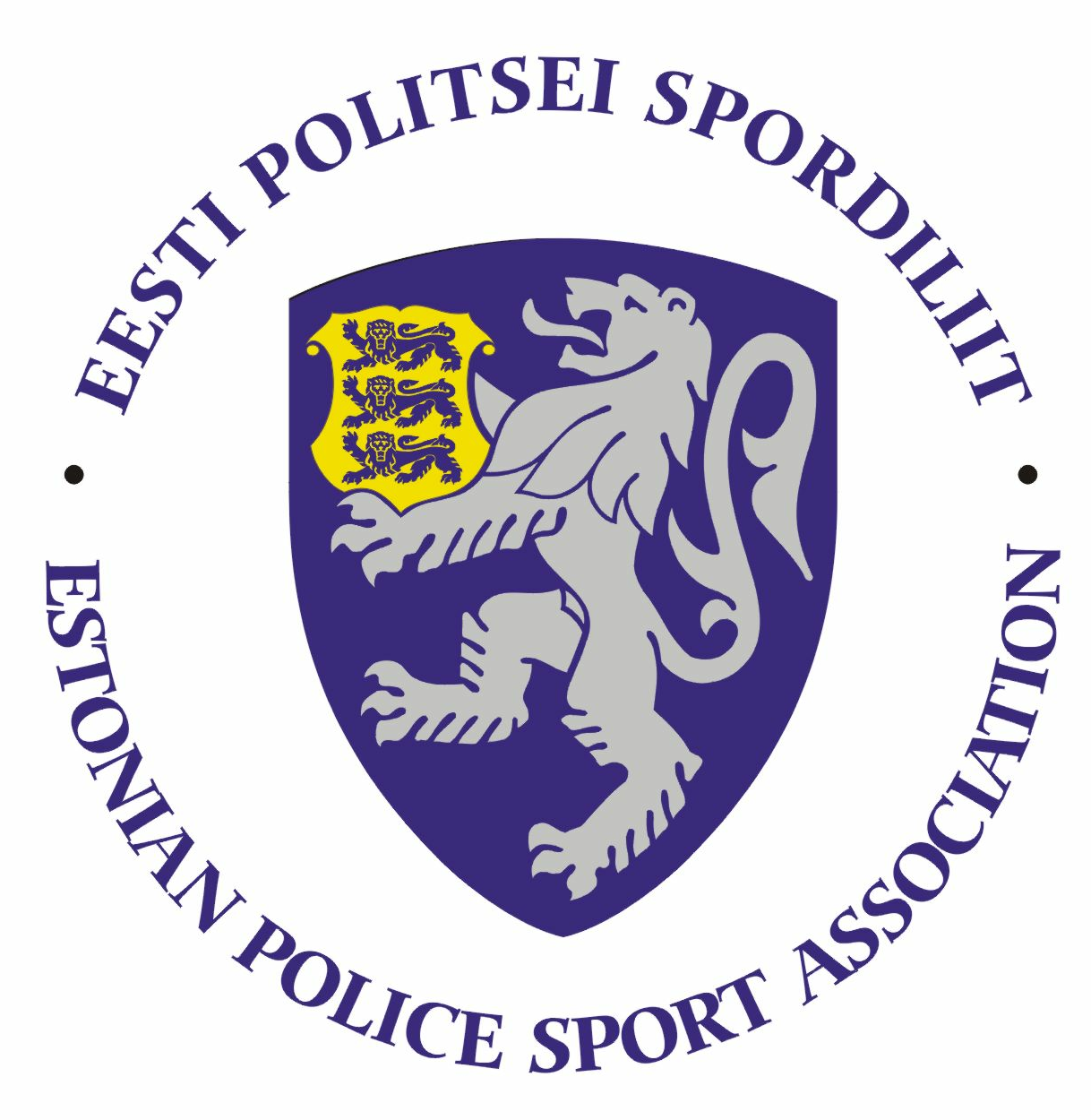 POLITSEI- JA PIIRIVALVEAMETI 2021 AASTA KORVPALLI MEISTRIVÕISTLUSTEÜLDJUHEND
I. Eesmärk ja ülesandedPopulariseerida sporti politseiasutuste teenistujate, Sisekaitseakadeemia politsei- ja piirivalvekolledži teenistujate ja politseikadettide ning abipolitseinike hulgas.Selgitada parimad korvpallimeeskonnad ja – naiskonnad Eesti politseis.II. Aeg ja kohtVõistlused toimuvad 8. septembril 2021.a. Paide E-Piim Spordihallis (Aiavilja 1, Paide) ja vajadusel Paide linna võimlas (Karja 18a, Paide)Meeskondade ja naiskondade eelregistreerimine teha hiljemalt 1. septembriks 2021.a. e-maili teel rein.kynnap@politsei.ee Pärast seda kuupäeva enam võistkondasid juurde registreerida ei saa.  Võistkonna liikmete nimeline registreerimine toimub võistluspäeval, kui esitatakse võistkonna registreerimisleht.III. OsavõtjadVõistkonnas võivad osaleda politseiasutustes täis- ja osalise tööajaga töötavad teenistujad, pensionile läinud politseiametnikud ja teenistujad, abipolitseinikud ja Sisekaitseakadeemia politsei- ja piirivalvekolledži teenistujad ning kadetid.Võistkonna suurus on kuni kümme mängijat (sh ka treener). Politseiasutustel on õigus kasutada võistkonnas Sisekaitseakadeemia politseikolledži kadette õppeasutuste kirjaliku nõusoleku korral.Võistkonda võivad kuuluda ainult ühe politseiasutuse töötajad.Mängijatel on õigus osaleda turniiril ainult ühes võistkonnas.IV. Võistlussüsteem1.   Võistlused korraldatakse kehtivate FIBA korvpalli-võistlusmääruste järgi. 2.   Meeskonnad ja naiskonnad mängivad kõik kohad välja ühel päeval.3.  Täpne võistlussüsteem saadetakse võistkonna esindajatele välja peale eelregistreerimise lõppu. 4.   Juhul, kui  meistrivõistlustele registreerub vähem kui 4 võistkonda (vähemalt 2 asutusest), kas meeskondade või naiskondade arvestuses, peetakse võistlused vastavas arvestuses auhinnavõistluste formaadis. Juhendis reguleerimata küsimustes langetab otsuse kohtunikekogu. Läbi arutatakse kirjalikult esitatud protestid, mis on esitatud 0,5 tunni jooksul pärast mängu lõppu peakohtunikule, informeerides sellest ka vastasvõistkonna esindajat. *Korraldajal on õigus teha juhendis muudatusi, kui selleks on mõni ootamatu või vältimatu põhjus. VI. AutasustamineTurniiri 3 parima mees- ja naiskonna mängijaid autasustatakse medaliga ning vastavalt võimalustele meenetega. VII. MajandamineTurniiri korraldamisega seotud kulud kannab Eesti Politsei Spordiliit (EPS). Võistkondade lähetamise kulud kannab lähetav politseiasutus. VIII. InfoTeavet võistluste kohta saab:Rein Künnap rein.kynnap@politsei.ee   76478Politsei korvpalli meistrivõistlustel saavad osaleda ainult vaktsineeritud, COVID-19 haiguse läbi põdenud või negatiivse testitulemusega (PPA testimist ei korralda ega hüvita testi maksumust) inimesed.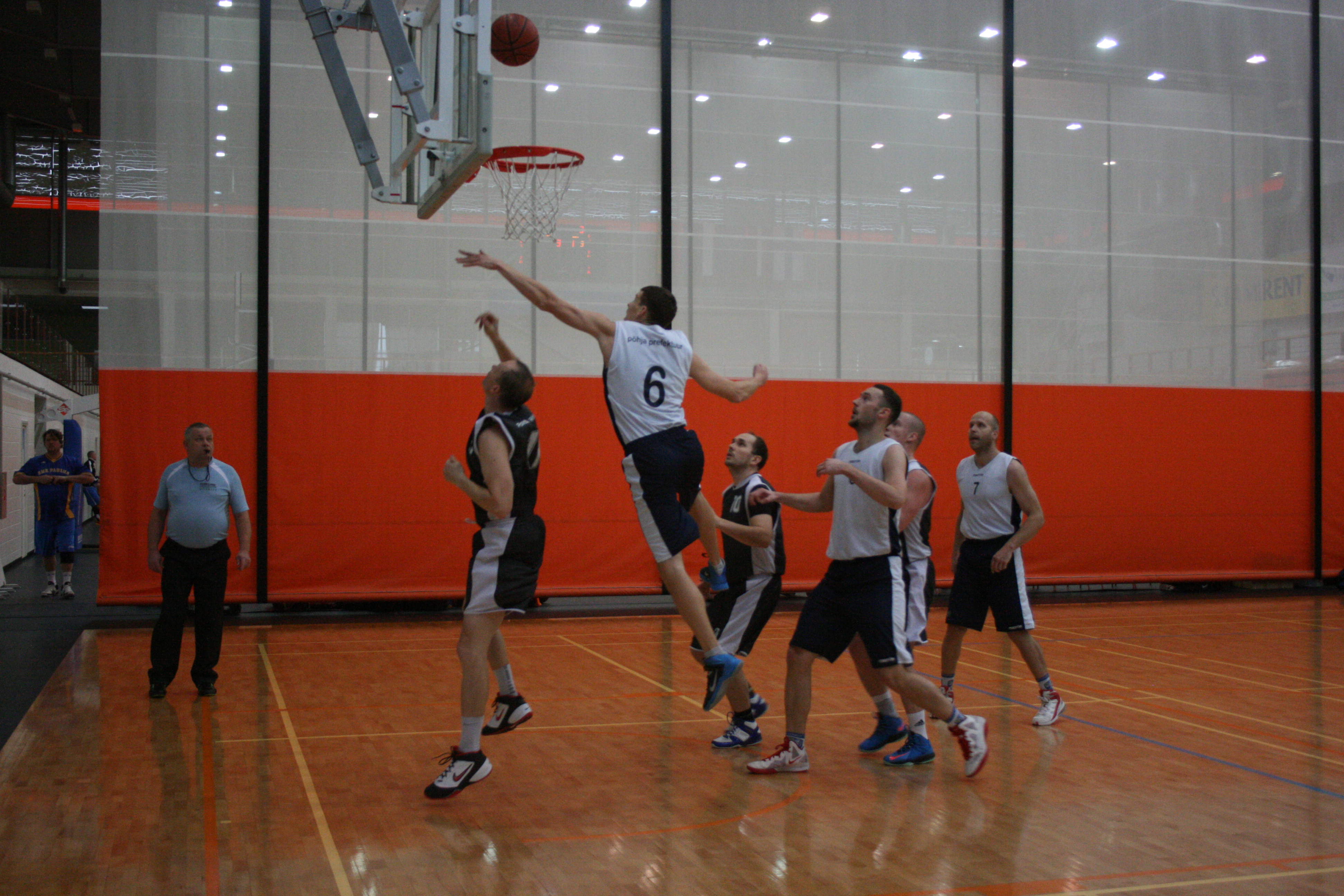 